ФЕДЕРАЛЬНОЕ АГЕНТСТВО ЖЕЛЕЗНОДОРОЖНОГО ТРАНСПОРТАФедеральное государственное бюджетное образовательное учреждение высшего образования«Петербургский государственный университет путей сообщения Императора Александра I»(ФГБОУ ВО ПГУПС)Кафедра «Логистика и коммерческая работа»РАБОЧАЯ ПРОГРАММАдисциплины«Автоматизация коммерческих операций» (Б1.В.ДВ.3.1)для направления38.03.02 «Менеджмент» по профилю «Логистика» Форма обучения – очная, заочнаяСанкт-Петербург2016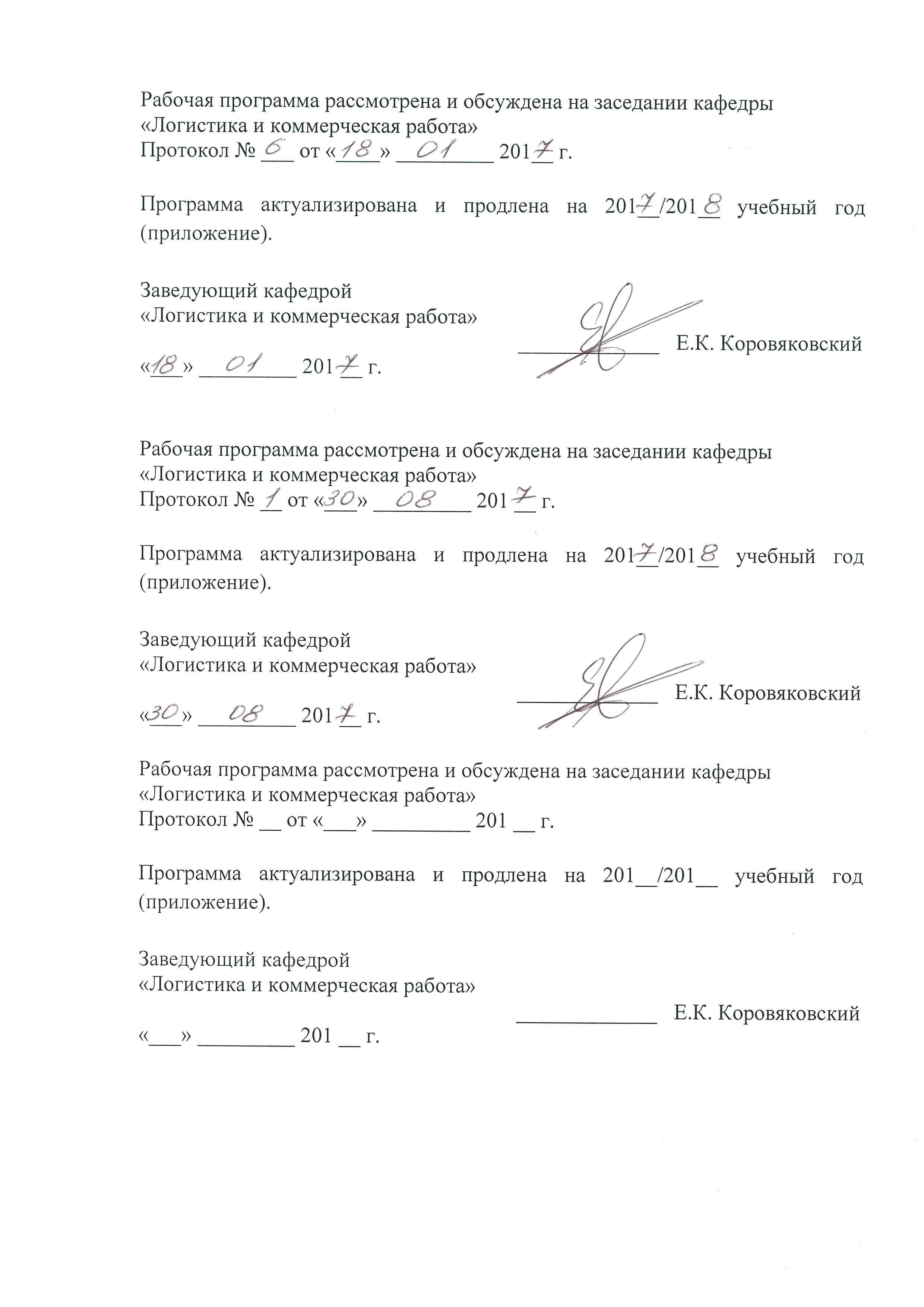 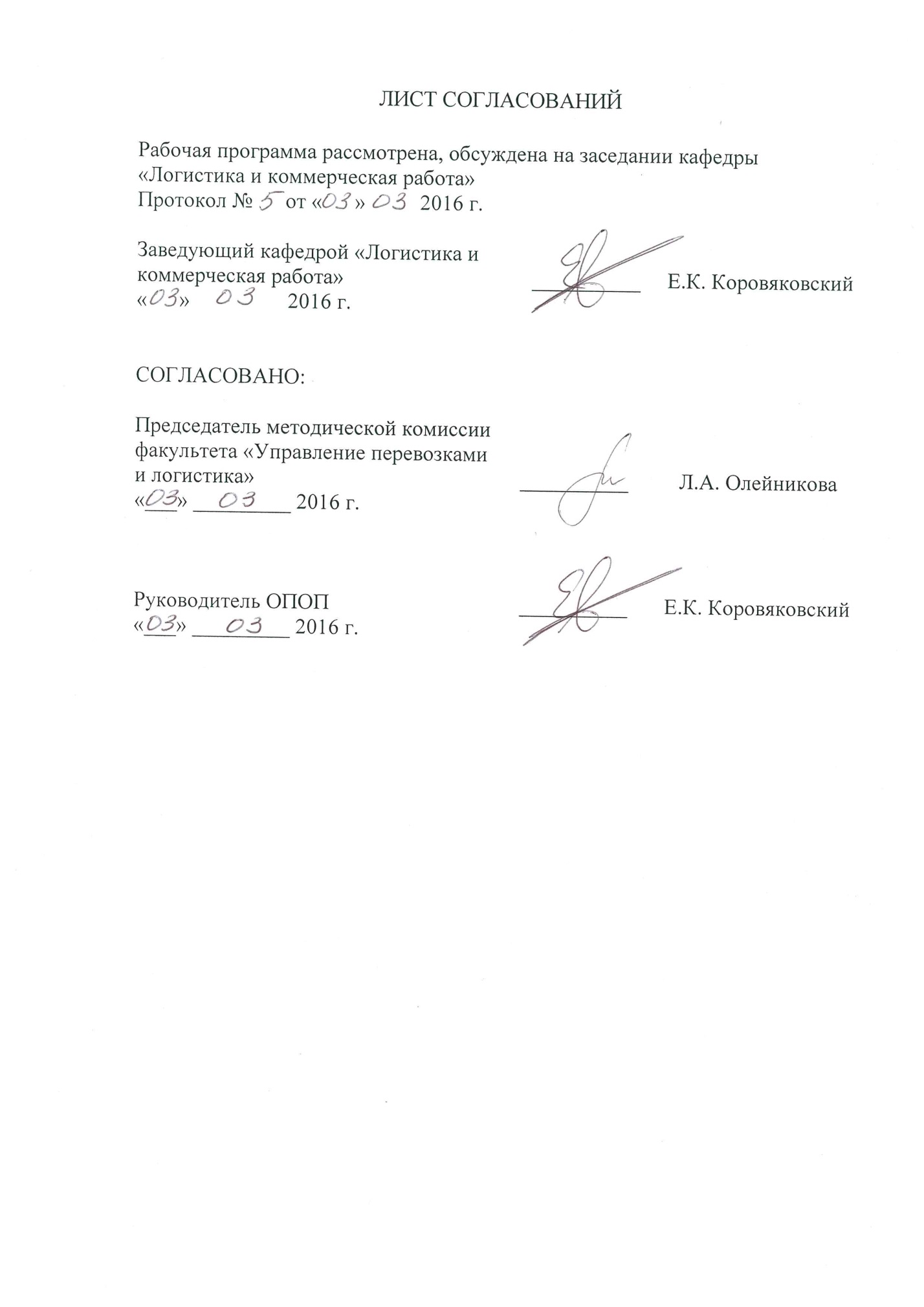 1. Цели и задачи дисциплиныРабочая программа составлена в соответствии с ФГОС ВО, утвержденным «12» января  2016 г., приказ №7 по направлению 38.03.02 «Менеджмент», по дисциплине «Автоматизация коммерческих операций».Целью изучения дисциплины «Автоматизация коммерческих операций» является формирование твердых теоретических знаний и практических навыков по использованию нормативно-правовых документов, статистических, имитационных моделей и методов для автоматизации коммерческих операций, связанных с управлением закупками, товарными запасами, взаимоотношениями с клиентами в коммерческих  организациях, функционирующих в  сфере обращения.Для достижения поставленной цели решаются следующие задачи:рассмотрение коммерческой информации и источников ее образования как базы для формирования информационного обеспечения автоматизации коммерческих операций;характеристика технических средств по сбору, обработке и выдаче коммерческой информации;обзор используемого в бизнесе программного обеспечения осуществления коммерческих операций;рассмотрение последовательности действий при автоматизации коммерческой операции «Управление закупками»;изучение алгоритма автоматизации коммерческой операции «Управление закупками»;рассмотрение составляющих для автоматизации коммерческой операции «Управление взаимоотношениями с клиентами».   2. Перечень планируемых результатов обучения по дисциплине, соотнесенных с планируемыми результатами освоения основной профессиональной образовательной программыПланируемыми результатами обучения по дисциплине являются: приобретение знаний, умений, навыков и/или опыта деятельности.В результате освоения дисциплины обучающийся должен:ЗНАТЬ:основные понятия, источники коммерческой информации, виды технических средств по ее сбору, обработке;стандартные задачи профессиональной деятельности на основе информационной и библиографической культуры с применением информационно-коммуникационных технологий и с учетом основных требований информационной безопасности;основные методы и средства получения, хранения, переработки информации, алгоритм основных коммерческих операций ("Управление закупками", "Управление товарными запасами" и пр.);основные информационные системы и программное обеспечение коммерческой деятельности. УМЕТЬ:   осуществлять  сбор, хранение, обработку и оценку информации, необходимой для организации и управления профессиональной деятельностью; систематизировать и обобщать информацию, разрабатывать предложения по совершенствованию автоматизации закупки и продажи (сбыт) товаров, управления товарными запасами;анализировать информацию о функционировании системы внутреннего документооборота организации,  по ведению баз данных по различным показателям и формирования информационного обеспечения участников организационных проектов.ВЛАДЕТЬ:методами и средствами получения, хранения, переработки информации;компьютером как средством управления информацией;практическими навыками выбора  информационных систем для управления коммерческими операциями;навыками подготовки организационных и распорядительных документов, необходимых для создания новых предпринимательских структур. Приобретенные знания, умения, навыки и/или опыт деятельности, характеризующие формирование компетенций, осваиваемые в данной дисциплине, позволяют решать профессиональные задачи, приведенные в соответствующем перечне по видам профессиональной деятельности в п. 2.4 основной профессиональной образовательной программы (ОПОП).Изучение дисциплины направлено на формирование следующих общепрофессиональных компетенций (ОПК):способность решать стандартные задачи профессиональной деятельности на основе информационной и библиографической культуры с применением информационно-коммуникационных технологий и с учетом основных требований информационной безопасности (ОПК-7).Изучение дисциплины направлено на формирование следующих профессиональных компетенций (ПК), соответствующих виду профессиональной деятельности, на который ориентирована программа бакалавриата:Информационно-аналитическая деятельностьвладение навыками анализа информации о функционировании системы внутреннего документооборота организации, ведения баз данных по различным показателям и формирования информационного обеспечения участников организационных проектов (ПК-11).Предпринимательская деятельностьвладение навыками подготовки организационных и распорядительных документов, необходимых для создания предпринимательских структур (ПК-20).Область профессиональной деятельности обучающихся, освоивших данную дисциплину, приведена в п. 2.1 ОПОП.Объекты профессиональной деятельности обучающихся, освоивших данную дисциплину, приведены в п. 2.2 ОПОП.3. Место дисциплины в структуре основной профессиональной образовательной программыДисциплина «Автоматизация коммерческих операций» (Б1.В.ДВ.3.1) относится к вариативной части и является дисциплиной по выбору обучающегося.4. Объем дисциплины и виды учебной работыДля очной формы обучения: Для заочной формы обучения: 5. Содержание и структура дисциплины5.1 Содержание дисциплины5.2 Разделы дисциплины и виды занятийДля очной формы обучения: Для заочной формы обучения: 6. Перечень учебно-методического обеспечения для самостоятельной работы обучающихся по дисциплине7. Фонд оценочных средств для проведения текущего контроля успеваемости и промежуточной аттестации обучающихся по дисциплинеФонд оценочных средств по дисциплине является неотъемлемой частью рабочей программы и представлен отдельным документом, рассмотренным на заседании кафедры и утвержденным заведующим кафедрой.8. Перечень основной и дополнительной учебной литературы, нормативно-правовой документации и других изданий, необходимых для освоения дисциплины8.1 Перечень основной учебной литературы, необходимой для освоения дисциплины1.Юдникова Е.С. Коммерческая деятельность. Часть 1.: Учебное пособие.- СПб, ПГУПС, 2014, 34 стр.2.Юдникова Е.С., Панова Ю.Н. Коммерческая деятельность. Часть 2.: Учебное пособие.- СПб, ПГУПС, 2015, 48 стр.8.2 Перечень дополнительной учебной литературы, необходимой для освоения дисциплины1. Автоматизированные информационные технологии в экономике. Учебник / под ред. Т. А.Титаренко. – М., Юнити, 2006, 399 стр.2.  Белявский И.К. Коммерческая деятельность. - Изд-во ЕАОИ, 2008, 380 стр.3. Бунеева Р. И. Коммерческая деятельность: организация и управление: Учебник. — Ростов н/Д: Феникс, 2009, 365 стр.4. Виноградова С.Н., Пигунова О.В. Коммерческая деятельность. - Изд-во: Вышэйшая школа, 2008, 364 стр.5. Егорова Е.Н., Логинова Е.Ю. Коммерческая деятельность. Конспект лекций.  - М., Эксмо, 2008, 380 стр.6. Информационные системы и технологии управления: учебник под ред. Г.А.Титаренко. Изд-во Юнити –Дана, 2012, 591 стр.Карминский А.М., Нестеров П.В. Информатизация бизнеса: концепции, технологии, системы.  М.: Финансы и статистика, 2006, 210 стр.Килль М.Ю. Коммерческая деятельность в сфере услуг. - Изд-во: СпбГУЭФ, 339 cтр.Никулина Н.Н., Эриашвили Н.Д., Суходоева Л.Ф. Организация коммерческой деятельности предприятий. По отраслям и сферам применения: учебное пособие. - М., Юнити-Дана, 2012 г., 280 стр.Панкратов Ф.Г., Солдатова Н.Ф. Коммерческая деятельность: Учебник для высш. и средних спец. учебн. заведений. - М., Дашков и К, 2012, 500 стр.Половцева Ф.П. Коммерческая деятельность: Учебник. - М., Инфра-М, 2009, 248 стр.8.3 Перечень нормативно-правовой документации, необходимой для освоения дисциплины: при освоении данной дисциплины нормативно-правовая документация не используется.8.4 Другие издания, необходимые для освоения дисциплины1.  Базы данных Мирового банка, Международного торгового центра, Федеральной службы статистики России, Европы, факты, представленные OAO «РЖД», официальным порталом администрации г. Санкт-Петербурга, ООО «Координационный центр по ценообразованию и сметному нормированию в строительстве», ЗАО «Морцентр-ТЭК», нормах и сборниках ФЕР.2. Периодические издания: «Российская Бизнес-газета», «Логистика», «Container. ru», «Транспорт России», «Морские Порты», «Железнодорожный транспорт», «Железные дороги мира», «Мир транспорта», «Транспортное дело в России», «Транспортное строительство», «Экономика железных дорог», «International Railway Journal», «Material Handling Engineering», «Progressive Railroading», «Railway Gazette», «Railway Transport».9. Перечень ресурсов информационно-телекоммуникационной сети «Интернет», необходимых для освоения дисциплиныЛичный кабинет обучающегося и электронная информационно-образовательная среда. [Электронный ресурс]. – Режим доступа: http://sdo.pgups.ru/  (для доступа к полнотекстовым документам требуется авторизация).  Система Консультант Плюс [Электронный ресурс]– Режим доступа: http://www.consultant.ru;Гарант Информационно-правовой портал [Электронный ресурс]– Режим доступа: http://www.garant.ru.Единое окно доступа к образовательным ресурсам Плюс [Электронный ресурс]– Режим доступа: http://window.edu.ruСклад [Электронный ресурс]– Режим доступа: http://sklada.ru TAdviser - портал выбора технологий и поставщиков [Электронный ресурс]– Режим доступа: http://tadviser.ru/a/73914TAdviser - портал выбора технологий и поставщиков [Электронный ресурс]– Режим доступа: http://tadviser.ru/a/739141С:Предприятие 8.0 [Электронный ресурс]– Режим доступа: http://www.tadviser.ru/a/53581Ресурсный центр малого предпринимательства [Электронный ресурс]– Режим доступа: www.rcsme.ruФедеральная служба государственной статистики [Электронный ресурс]– Режим доступа: www.gks.ruВикипедия [Электронный ресурс]– Режим доступа: URL: http://ru.wikipedia.org/wikiИнформационный портал для малого и среднего бизнеса [Электронный ресурс]– Режим доступа:  www.openbusiness.ru Система информационного обучения [Электронный ресурс]– Режим доступа: www.edu.dvgups  Эксперт [Электронный ресурс]– Режим доступа: www.expert.ru10. Методические указания для обучающихся по освоению дисциплиныПорядок изучения дисциплины следующий:Освоение разделов дисциплины производится в порядке, приведенном в разделе 5 «Содержание и структура дисциплины». Обучающийся должен освоить все разделы дисциплины с помощью учебно-методического обеспечения, приведенного в разделах 6, 8 и 9 рабочей программы. Для формирования компетенций обучающийся должен представить выполненные типовые контрольные задания или иные материалы, необходимые для оценки знаний, умений, навыков предусмотренные текущим контролем (см. фонд оценочных средств по дисциплине).По итогам текущего контроля по дисциплине, обучающийся должен пройти промежуточную аттестацию (см. фонд оценочных средств по дисциплине).11. Перечень информационных технологий, используемых при осуществлении образовательного процесса по дисциплине, включая перечень программного обеспечения и информационных справочных системПеречень информационных технологий, используемых при осуществлении образовательного процесса по дисциплине:технические средства (компьютерная техника и средства связи (персональные компьютеры, проектор);методы обучения с использованием информационных технологий (демонстрация мультимедийных материалов);электронная информационно-образовательная среда Петербургского государственного университета путей сообщения Императора Александра I [Электронный ресурс]. Режим доступа:  http://sdo.pgups.ru.Дисциплина обеспечена необходимым комплектом лицензионного программного обеспечения, установленного на технических средствах, размещенных в специальных помещениях и помещениях для самостоятельной работы: операционная система Windows, MS Office.12 Описание материально-технической базы, необходимой для осуществления образовательного процесса по дисциплинеМатериально-техническая база обеспечивает проведение всех видов учебных занятий, предусмотренных учебным планом по направлению 38.04.02 «Менеджмент» и соответствует действующим санитарным и противопожарным нормам и правилам.Она содержит:помещения для проведения лекционных и практических занятий (занятий семинарского типа), курсового проектирования, укомплектованных специализированной учебной мебелью и техническими средствами обучения, служащими для представления учебной информации большой аудитории (настенным экраном с дистанционным управлением, маркерной доской, считывающим устройством для передачи информации в компьютер, мультимедийным проектором и другими информационно-демонстрационными средствами). Для проведения занятий лекционного типа используются учебно-наглядные материалы в виде презентаций, которые 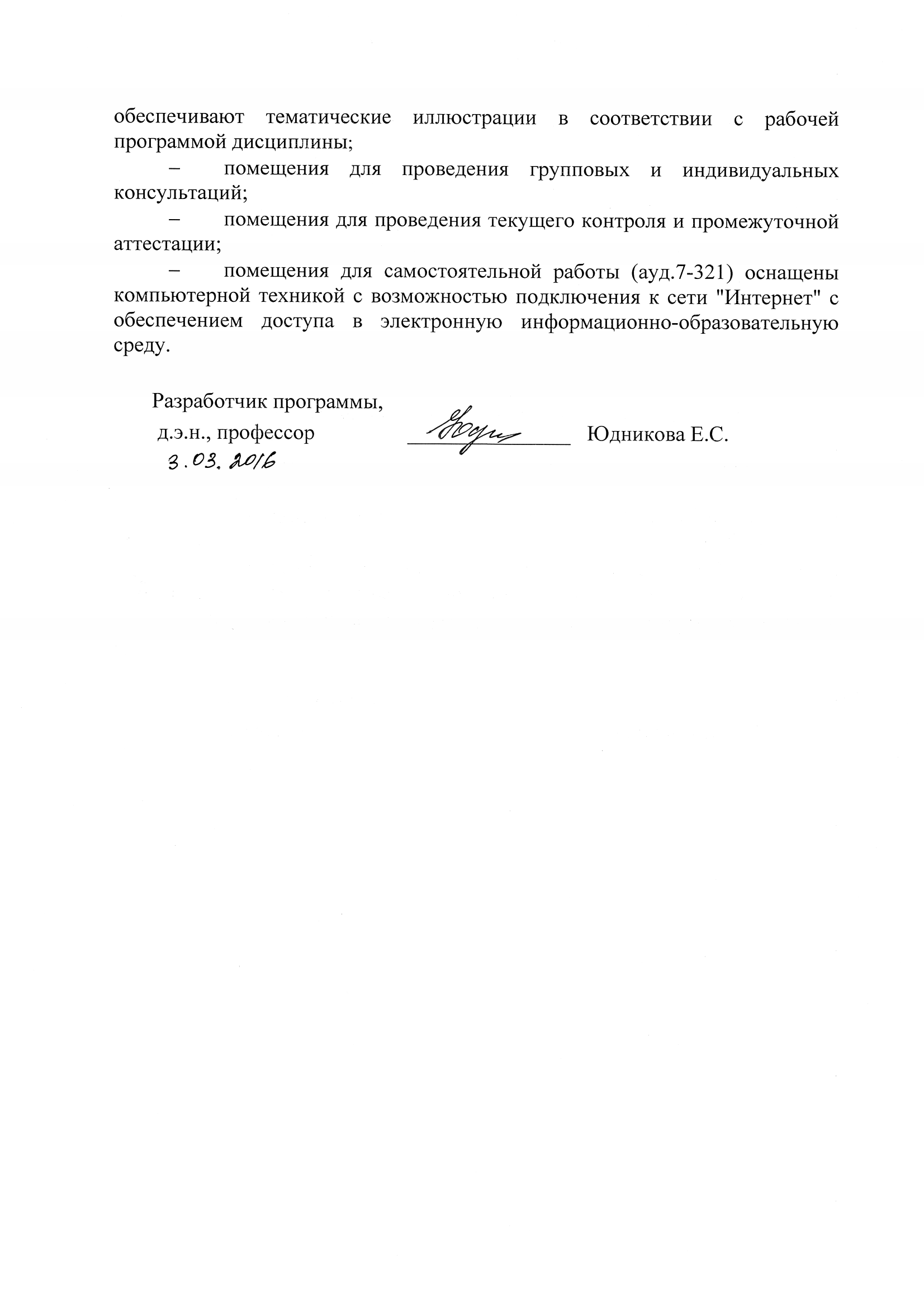 Вид учебной работыВсего часовСеместрВид учебной работыВсего часов4Контактная работа (по видам учебных занятий)В том числе:лекции (Л)практические занятия (ПЗ)лабораторные работы (ЛР)683434-683434-Самостоятельная работа (СРС) (всего)3131Контроль4545Форма контроля знанийэкзаменэкзаменОбщая трудоемкость: час / з.е.144/4144/4Вид учебной работыВсего часовКурсКурсВид учебной работыВсего часов23Контактная работа (по видам учебных занятий)В том числе:лекции (Л)практические занятия (ПЗ)лабораторные работы (ЛР)1688-422-1266-Самостоятельная работа (СРС) (всего)119   32   87Контроль9     -     9Форма контроля знанийэкзаменэкзаменОбщая трудоемкость: час / з.е.144/436/1108/3№ п/пНаименование раздела дисциплиныСодержание раздела1Роль коммерческой информации в автоматизации коммерческих операций.Понятие коммерческой информации. Характеристика источников внешней и внутренней коммерческой информации. Требования к коммерческой информации. Перечень коммерческих операций, в которых необходима автоматизированная технология получения и обработки информации. Факторы, определяющие преимущества автоматизации коммерческих операций.2.Базовые аспекты автоматизации коммерческих операцийИсходные составляющие при выборе технических средств. Классификация технических средств  информационного обеспечения. Расчет необходимого количества технических средств.3.Основы автоматизированной технологии обработки информацииСтруктура автоматизированного процесса информационного обеспечения. Характеристика внемашинного информационного обеспечения. Элементы внутримашинного информационного обеспечения. Информационные системы. Обзор используемого в бизнесе ПО.4.Технология коммерческой операции «Управление закупками»Алгоритм коммерческой операции «Управление закупками». Методы оптимизации закупаемого ассортимента. АВС – анализ по критериям «Товарооборот», «Валовые доходы». XYZ – анализ для оценки вариации спроса. Совмещенный АВС – XYZ анализ. Методы прогнозирования потребности с учетом ABC/XYZ- анализа. Метод прогноза потребности в условиях неопределенности спроса. Расчет точки заказа, страхового запаса.5.Возможности автоматизации коммерческой операции «Управление закупками» в «1С»Сущность коммерческой операции «Управление закупками» в «1С», перечень решаемых задач.6.Технология коммерческой операции «Управление запасами"Понятие и виды материальных запасов. Параметры запасов и показатели их оценки: средний товарный запас, оборачиваемость в днях и разах. Управление запасами: принципиальные системы. Классическая модель управления запасами: формула Уилсона, интервал закупки.7.Возможности автоматизации коммерческой операции «Управление запасами» в «1С»Сущность коммерческой операции «Управление запасами» в «1С», перечень решаемых задач.8.Технология коммерческой операции «Управление взаимоотношениями с клиентами"Параметры сегментирования клиентов. АВС – анализ в работе с клиентами.  Клиентские базы данных. Концепция CRS. Стратегии взаимоотношений с клиентами. Планирование сбыта. Стимулирующие акции. 9Возможности автоматизации коммерческой операции «Управление взаимоотношениями с клиентами» в «1С»Сущность коммерческой операции «Управление взаимоотношениями с клиентами» в «1С», перечень решаемых задач.№ п/пНаименование раздела дисциплиныЛПЗЛРСРС1Роль коммерческой информации в автоматизации коммерческих операций.4222.Базовые аспекты автоматизации коммерческих операций4443.Основы автоматизированной технологии обработки информации4     444.Технология коммерческой операции «Управление закупками»4     845.Возможности автоматизации коммерческой операции «Управление закупками» в «1С»2     246.Технология коммерческой операции «Управление запасами"8     647.Возможности автоматизации коммерческой операции «Управление запасами» в «1С»2     248.Технология коммерческой операции «Управление взаимоотношениями с клиентами"4     4    49Возможности автоматизации коммерческой операции «Управление взаимоотношениями с клиентами» в «1С»2     2    1ИтогоИтого34   34   31№ п/пНаименование раздела дисциплиныЛПЗЛРСРС1Роль коммерческой информации в автоматизации коммерческих операций.0,5-102.Базовые аспекты автоматизации коммерческих операций0,51103.Основы автоматизированной технологии обработки информации11124.Технология коммерческой операции «Управление закупками»22165.Возможности автоматизации коммерческой операции «Управление закупками» в «1С»0,50,5146.Технология коммерческой операции «Управление запасами"2,02167.Возможности автоматизации коммерческой операции «Управление запасами» в «1С»0,50,5148.Технология коммерческой операции «Управление взаимоотношениями с клиентами"0,50,5149Возможности автоматизации коммерческой операции «Управление взаимоотношениями с клиентами» в «1С»0,50,513ИтогоИтого88119№п/пНаименование раздела дисциплиныПеречень учебно-методического обеспечения1Роль коммерческой информации в автоматизации коммерческих операций.1.Юдникова Е.С. Коммерческая деятельность. Часть 1.: Учебное пособие.- СПб, ПГУПС, 2014, 34 стр.2.Юдникова Е.С., Панова Ю.Н. Коммерческая деятельность. Часть 2.: Учебное пособие.- СПб, ПГУПС, 2015, 48 стр.2.Базовые аспекты автоматизации коммерческих операций1.Юдникова Е.С. Коммерческая деятельность. Часть 1.: Учебное пособие.- СПб, ПГУПС, 2014, 34 стр.2.Юдникова Е.С., Панова Ю.Н. Коммерческая деятельность. Часть 2.: Учебное пособие.- СПб, ПГУПС, 2015, 48 стр.3.Основы автоматизированной технологии обработки информации1.Юдникова Е.С. Коммерческая деятельность. Часть 1.: Учебное пособие.- СПб, ПГУПС, 2014, 34 стр.2.Юдникова Е.С., Панова Ю.Н. Коммерческая деятельность. Часть 2.: Учебное пособие.- СПб, ПГУПС, 2015, 48 стр.4.Технология коммерческой операции «Управление закупками»1.Юдникова Е.С. Коммерческая деятельность. Часть 1.: Учебное пособие.- СПб, ПГУПС, 2014, 34 стр.2.Юдникова Е.С., Панова Ю.Н. Коммерческая деятельность. Часть 2.: Учебное пособие.- СПб, ПГУПС, 2015, 48 стр.5.Возможности автоматизации коммерческой операции «Управление закупками» в «1С»1.Юдникова Е.С. Коммерческая деятельность. Часть 1.: Учебное пособие.- СПб, ПГУПС, 2014, 34 стр.2.Юдникова Е.С., Панова Ю.Н. Коммерческая деятельность. Часть 2.: Учебное пособие.- СПб, ПГУПС, 2015, 48 стр.6.Технология коммерческой операции «Управление запасами"1.Юдникова Е.С. Коммерческая деятельность. Часть 1.: Учебное пособие.- СПб, ПГУПС, 2014, 34 стр.2.Юдникова Е.С., Панова Ю.Н. Коммерческая деятельность. Часть 2.: Учебное пособие.- СПб, ПГУПС, 2015, 48 стр.7.Возможности автоматизации коммерческой операции «Управление запасами» в «1С»1.Юдникова Е.С. Коммерческая деятельность. Часть 1.: Учебное пособие.- СПб, ПГУПС, 2014, 34 стр.2.Юдникова Е.С., Панова Ю.Н. Коммерческая деятельность. Часть 2.: Учебное пособие.- СПб, ПГУПС, 2015, 48 стр.8.Технология коммерческой операции «Управление взаимоотношениями с клиентами"1.Юдникова Е.С. Коммерческая деятельность. Часть 1.: Учебное пособие.- СПб, ПГУПС, 2014, 34 стр.2.Юдникова Е.С., Панова Ю.Н. Коммерческая деятельность. Часть 2.: Учебное пособие.- СПб, ПГУПС, 2015, 48 стр.9Возможности автоматизации коммерческой операции «Управление взаимоотношениями с клиентами» в «1С»1.Юдникова Е.С. Коммерческая деятельность. Часть 1.: Учебное пособие.- СПб, ПГУПС, 2014, 34 стр.2.Юдникова Е.С., Панова Ю.Н. Коммерческая деятельность. Часть 2.: Учебное пособие.- СПб, ПГУПС, 2015, 48 стр.